Innrapportering av ledig stilling eller behov for ny stilling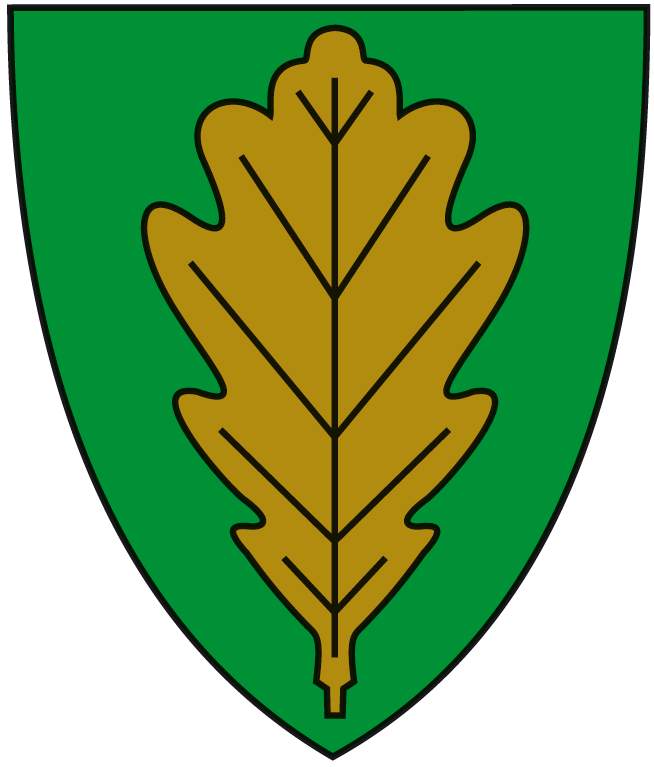 Skjema for innrapportering av ledig stilling/oppretting av ny stilling. Jobbanalysen er en systematisk måte å samle inn informasjon om stillingen på, og hjelper oss til å øke treffsikkerheten i ansettelsesprosessen. Jobbanalysen hjelper oss til å definere nødvendige og ønskelige krav som ligger til stillingen.Ferdig utfylt skjema behandles i henhold til gjeldende rutiner for opprettelse av stillingshjemlerInnrapportering gjelder(sett kryss):Informasjon om stilling og organisatorisk tilhørighetKan stillingen brukes til å øke faste stillingsstørrelser internt? Ja   Nei   Delvis Kan stillingen inndras(helt eller delvis)? Ja 	Nei 	Delvis StillingsinnholdKvalifikasjonskravGodjenning av stilling(for kommunalsjef):Lediggjort stilling: Oppretting av ny stilling:  Omgjøring av stilling: Enhet:Leder:Stillingskategori:Stillingsstørrelse:Stillingshjemmel:Budsjettering: Utover egne budsjettrammer   Innenfor egne budsjettrammerDrøfting med tillitsvalgte Ja                         Ikke aktueltUttalelse fra kommunalsjef Organisasjon og læring Ja                         Ikke aktueltArbeidstid:Dagbasert:              Turnus: Eventuell begrunnelse hvorfor den ikke kan brukes til å øke faste stillingsstørrelser:      Beskriv hvilke konsekvenser en reduksjon eller inndraging av stilling vil få:      Nevn de sentrale arbeidsoppgavene for stillingen. Hvilke er viktigst og hvilke tar mest tid, og gjerne om dette er oppgaver som flere har ansvar for (for eksempel som del av et team):      Er det vurdert endringer av stillingsinnhold/stillingskode og/eller oppgaver: Ja     Nei   Hva er eventuelt vurdert:      Nødvendig ØnskeligUtdanning:      Videreutdanning:      Arbeidserfaring:      IT-kunnskaper:      Andre kvalifikasjoner:      Utdanning:      Videreutdanning:      Arbeidserfaring:      IT-kunnskaper:      Andre kvalifikasjoner:      Utdanning:      Videreutdanning:      Arbeidserfaring:      IT-kunnskaper:      Andre kvalifikasjoner:      Utdanning:      Videreutdanning:      Arbeidserfaring:      IT-kunnskaper:      Andre kvalifikasjoner:      Utdanning:      Videreutdanning:      Arbeidserfaring:      IT-kunnskaper:      Andre kvalifikasjoner:      Hvilke personlige egenskaper er viktig for stillingen:      Hvilke personlige egenskaper er viktig for stillingen:      Hvilke personlige egenskaper er viktig for stillingen:      Utlysning eller opprettelse av stilling er:  Godkjent    Ikke godkjent   Eventuelle merknader:      